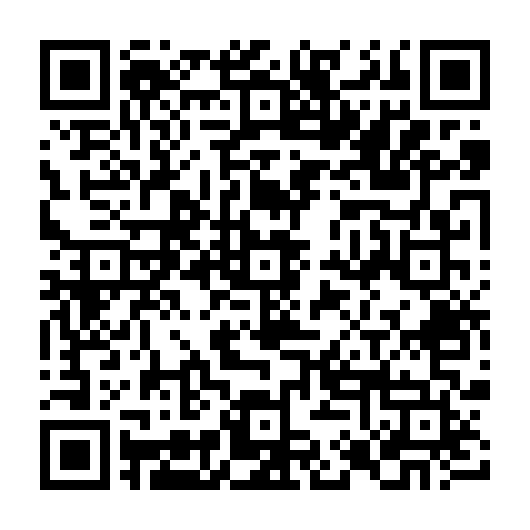 Prayer times for Small Point-Adam's Cove-Blackhead-Broad Cove, Newfoundland and Labrador, CanadaMon 1 Jul 2024 - Wed 31 Jul 2024High Latitude Method: Angle Based RulePrayer Calculation Method: Islamic Society of North AmericaAsar Calculation Method: HanafiPrayer times provided by https://www.salahtimes.comDateDayFajrSunriseDhuhrAsrMaghribIsha1Mon3:075:081:076:349:0511:062Tue3:085:091:076:349:0411:063Wed3:085:091:076:349:0411:054Thu3:095:101:076:349:0411:055Fri3:095:111:076:349:0311:056Sat3:095:121:076:349:0311:057Sun3:105:121:086:349:0211:058Mon3:105:131:086:339:0211:059Tue3:115:141:086:339:0111:0410Wed3:115:151:086:339:0111:0411Thu3:125:161:086:339:0011:0412Fri3:135:171:086:328:5911:0413Sat3:135:181:086:328:5811:0314Sun3:155:191:086:328:5811:0115Mon3:175:201:096:318:5710:5916Tue3:195:211:096:318:5610:5817Wed3:215:221:096:308:5510:5618Thu3:225:231:096:308:5410:5419Fri3:245:241:096:298:5310:5220Sat3:265:251:096:298:5210:5121Sun3:285:261:096:288:5110:4922Mon3:305:281:096:288:5010:4723Tue3:325:291:096:278:4910:4524Wed3:345:301:096:268:4810:4325Thu3:365:311:096:268:4610:4126Fri3:385:321:096:258:4510:3927Sat3:405:341:096:248:4410:3728Sun3:425:351:096:238:4310:3429Mon3:455:361:096:228:4110:3230Tue3:475:371:096:228:4010:3031Wed3:495:391:096:218:3810:28